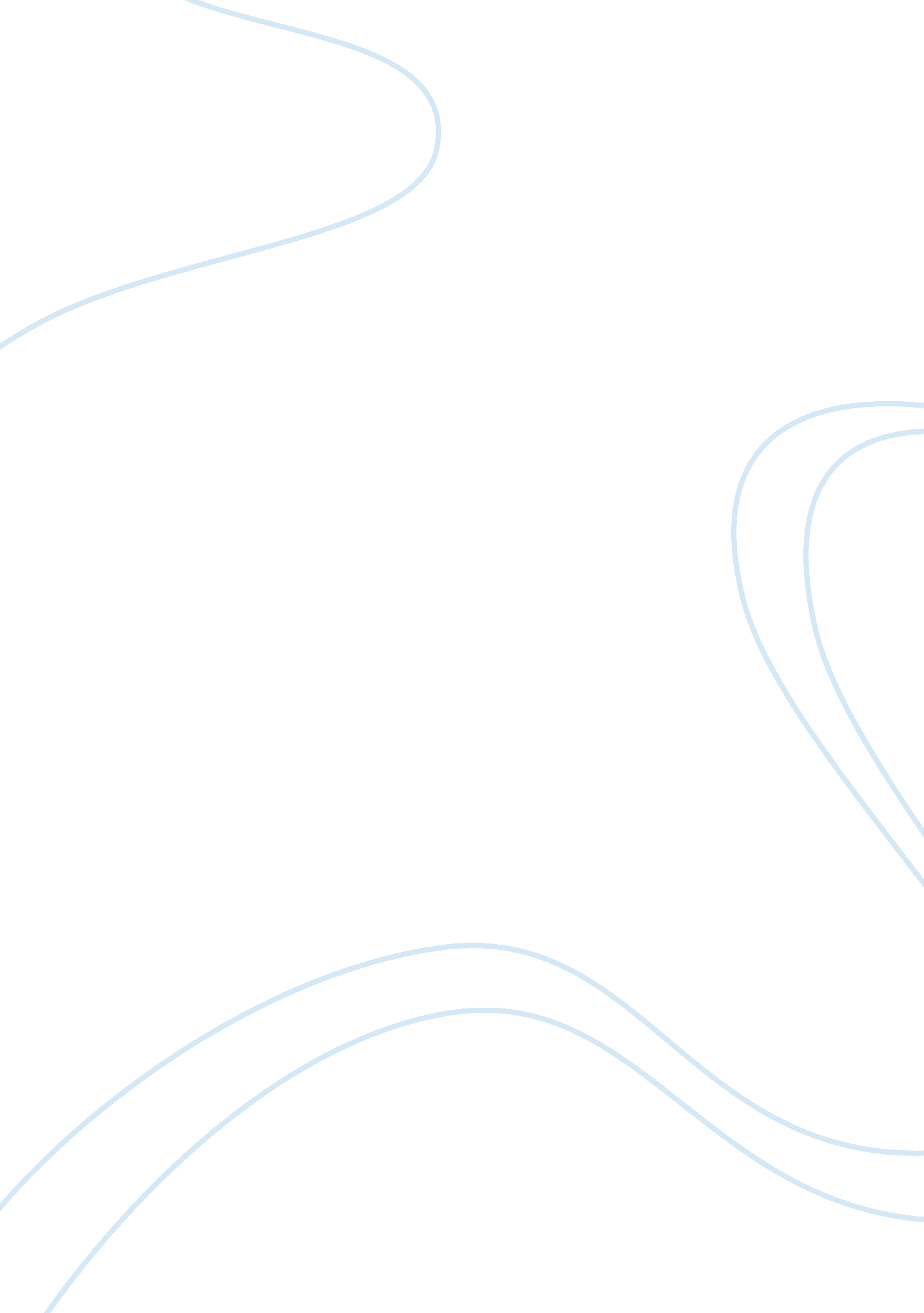 Photoshop – a tool innovating world of photographyDesign, Photography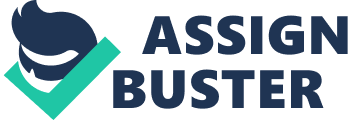 The year 1990 marked a change, not only in the innovating world of photography but around all who are captivated by art at one point or another. The incredible editing tool we know as Photoshop was first created in 1988 by talented brothers Thomas and John Knoll. Its first thoughts of creation were released to Apple Macintosh and have skyrocketed in the photography industry ever since. Today, technology-wise, it is one of the worlds’ most daily uses. Some people might view this as non-acceptable in many societies, others may claim it is another way to be dishonest, and there are those who even say it can ruin ones’ life. In reality, photoshop is a helpful tool that can do much more than “ disorientate” the true figure of a person. The societies we live in today are generally more acceptable towards various controversial topics such as the one brought upon you today, but there are still plenty of communities who find the act of Photoshop as another way to influence the minds of the youth in an unhealthy manner. The people opposing of this great innovation would say all it brings is negative thoughts to those with insecurities far beyond than what they wish to have or be. There is so much hate going off about Photoshop that it leaves little room for individuals to see the astonishing things it can create. Something people don’t comprehend is that the gizmo was created to enhance one’s appearance by adjusting minor things, not to completely transform the entire display. Society needs to understand that Photoshop will not have an unfavorable impact unless used in the wrong way. The future of photo and video editing has forever changed since the day this incredible tool has come to be. It is not meant for harm towards anyone, otherwise, societies would not use it as much as they do today. It is crazy to think that there are still some people who believe celebrities and high industries are in all their right to use it for publicity shots and what not, but should one of the common townspeople enhance any features they please with Photoshop it would be an embarrassment. Celebrities tend to enhance their curves with the use of Photoshop and societies seem very comfortable with that, so why not do the same to up the confidence level within the youth? In a different perspective, Photoshop can give people motivation to get where they want to be as far as it goes with appearance. Photoshop is not something people should be negative towards, but something they should be excited about. Think of it this way, the movie industry would not be at the point it is at right now if it weren’t for a feature like this one. Producers all over the world depend on such a great tool to give their viewers the scenery that is most pleasing to the eye. Models would not have great headshots if this tool was not used by their photographers to erase minor details. Photoshop is so simple that any individual can get praised when using it the correct way. In a world full of new findings and creations in culture all around us, it is inevitable to use a tool like this one. The 21st century has outdone its self so far with this editing tool that it is intriguing to see what comes next. 